Amb el suport de: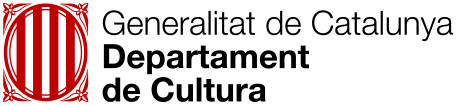 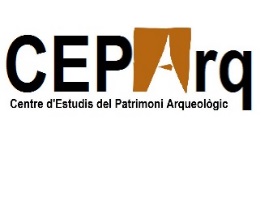 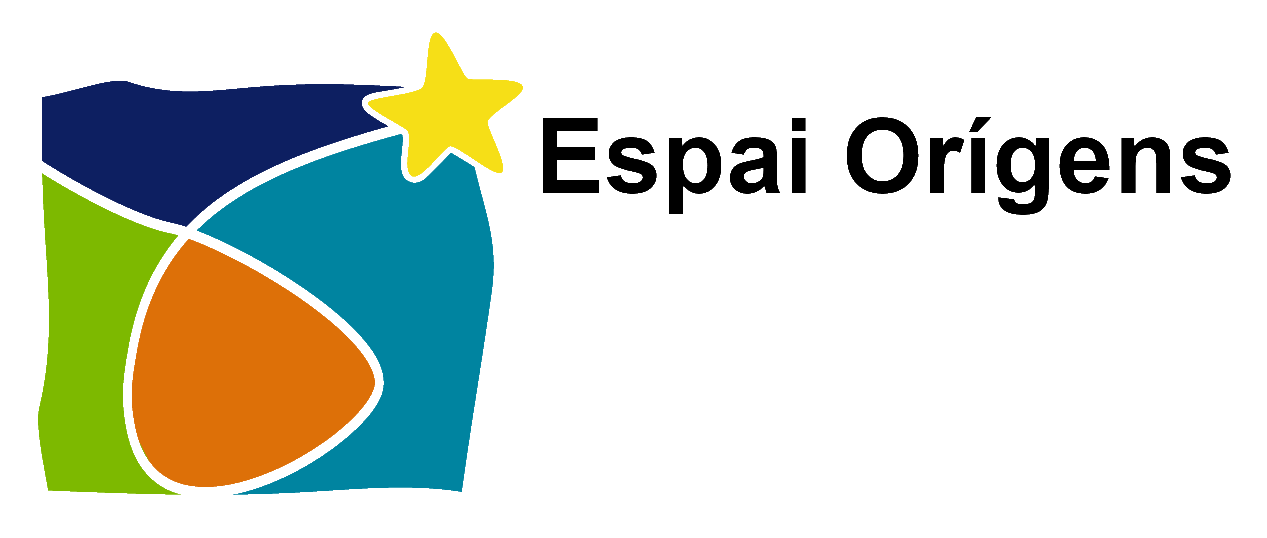 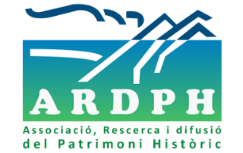 Butlleta d’inscripcióAprendre per ensenyar : curs teòric-pràctic de formació de monitors/es en Prehistòria 2 Edició10-11 de juny de 2023Espai Orígens (Camarasa, Lleida)Nom______________________________Cognoms___________________________Adreça______________________________Població____________________________Codi Postal__________________________E-mail______________________________Telèfon _____________________________Professió____________________________Estudis______________________________Assistiré al curs, el dia 10_______________el dia 11___________________